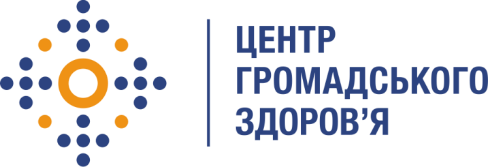 Державна установа
«Центр громадського здоров’я Міністерства охорони здоров’я України» оголошує конкурс на відбір провідного фахівця з закупівель лікарських засобів та виробів медичного призначення (за напрямом логістика)Назва позиції: Провідний фахівець з закупівель лікарських засобів та виробів медичного призначення (за напрямом логістика)Інформація щодо установи:Головним завданнями Державної установи «Центр громадського здоров’я Міністерства охорони здоров’я України» (далі – Центр) є діяльність у сфері громадського здоров’я. Центр виконує лікувально-профілактичні, науково-практичні та організаційно-методичні функції у сфері охорони здоров’я з метою забезпечення якості лікування хворих на cоціально-небезпечні захворювання, зокрема ВІЛ/СНІД, туберкульоз, наркозалежність, вірусні гепатити тощо, попередження захворювань в контексті розбудови системи громадського здоров’я. Центр приймає участь в розробці регуляторної політики і взаємодіє з іншими міністерствами, науково-дослідними установами, міжнародними установами та громадськими організаціями, що працюють в сфері громадського здоров’я та протидії соціально небезпечним захворюванням.Основні обов'язки:1. Взаємодія з державними органами та громадськими організаціями з усіх питань, пов'язаних з процесом постачання, включно з розрахунком обсягів логістичних витрат на доставку лікарських засобів та медичних виробів в регіони, веденням документації, необхідної для дистрибуції лікарських засобів та медичних виробів, збором необхідних даних для доставки (адреси, контактні особи тощо).2. Взаємодія з виробниками/постачальниками лікарських засобів та медичних виробів, координація та контроль своєчасного постачання товарів.3. Моніторинг виконання умов договорів. Листування з постачальниками. 4. Взаємодія з кінцевими набувачами в регіонах, формування та контроль виконання планів поставок, з урахуванням можливостей регіональних складів.5. Перегляд та приймання від постачальника документів про відвантаження.6. Надання допомоги постачальнику чи виробнику, за необхідності, для процесу митного оформлення. 7. Організація процесу та, за необхідності, участь в інвентаризації товару.8. Ініціювання процесу доставки товарів до регіонів, надання відповідним фахівцям всієї необхідної документації для забезпечення доставки товарів до кінцевих набувачів. Моніторинг процесу доставки.9. Забезпечення контролю якості лікарських засобів та виробів медичного призначення та ініціювання платежів постачальникам товарів відповідно до національного законодавства.10. Контроль за рівнем запасів лікарських засобів і медичних виробів на центральному складі.11. Ведення документації з постачання ліків та медичних виробів.12. Робота з рекламацією.Професійні та кваліфікаційні вимоги:Вища освіта в галузі фінансів, економіки, менеджменту або іншої дотичної спеціальності.Додаткова освіта за напрямом підготовки «Медицина», спеціальністю «Фарамація» або «Лікувальна справа» — бажано.Досвід організації роботи з обігу та обліку лікарських засобів та виробів медичного призначення.  Знання міжнародних правил торгівлі і транзиту товарів Інкотермс.Досвід роботи з обліково-звітною інформацією в фармацевтичній сфері.Знання українського законодавства у сфері публічних закупівель – бажано.Розуміння механізму закупівель, планування та бюджетування – бажано.Впевнений користувач пакету програм Office, Excel, 1S.Вільне володіння українською, базове — англійською мовою.Високий рівень мотивації та активна громадянська позиція.Відмінні аналітичні та організаційні навички.Уміння виявляти потенційні можливості та мінімізувати ризики.Навички ведення переговорів для досягнення оптимальних рішень та збереження довготривалих відносин з постачальниками.Резюме мають бути надіслані електронною поштою на електронну адресу: vacancies@phc.org.ua. В темі листа, будь ласка, зазначте: «132 – 2019 Провідний фахівець з закупівель лікарських засобів та виробів медичного призначення (за напрямом логістика).Термін подання документів – до 06 червня 2019 року, реєстрація документів 
завершується о 18:00.За результатами відбору резюме успішні кандидати будуть запрошені до участі у співбесіді. У зв’язку з великою кількістю заявок, ми будемо контактувати лише з кандидатами, запрошеними на співбесіду. Умови завдання та контракту можуть бути докладніше обговорені під час співбесіди.Державна установа «Центр громадського здоров’я Міністерства охорони здоров’я України» залишає за собою право повторно розмістити оголошення про вакансію, скасувати конкурс на заміщення вакансії, запропонувати посаду зі зміненими обов’язками чи з іншою тривалістю контракту.